BIODATA MAHASISWA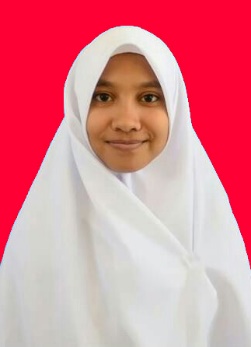 Identitas Diri Nama			: Nurwinda SariNPM			: 171324053Tempat/Tanggal lahir	: Medan. 02 Mei 1998Agama			: IslamAnak ke-			: 8Alamat                              : Jalan Pasar V Tembung, Kec. Percut Sei Tuan, Kab. Deli Serdang, Sumatera UtaraPendidikanSD				: SD Negeri 064955SLTP			: SMP Negeri 1 TambusaiSLTA			: SMA Negeri 14 MedanS1				:Universitas Muslim Nusantara Al Washliyah                                            Medan      Judul Skripsi/Tesis           :	Perbedaan Hasil Belajar Siswa Dengan Menggunakan Metode Pembelajaran Resource Based Learning Dan Make A Match Pada Mata Pelajaran Ekonomi Kelas X Sma Prima Yayasan Reis Cendekia T.A 2021/2022Dosen Pembimbing	: Cita Ayni Putri Silalahi, S.E.I, M.E.IOrang TuaNama Ayah		: Alm. IfwardausNama Ibu			: Sumiarti      Alamat                               : Jalan Pasar V Tembung, Kec. Percut Sei Tuan, Kab. Deli Serdang, Sumatera Utara